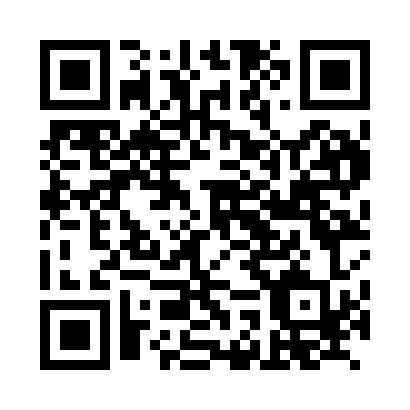 Prayer times for Udler, GermanyWed 1 May 2024 - Fri 31 May 2024High Latitude Method: Angle Based RulePrayer Calculation Method: Muslim World LeagueAsar Calculation Method: ShafiPrayer times provided by https://www.salahtimes.comDateDayFajrSunriseDhuhrAsrMaghribIsha1Wed3:476:081:305:318:5211:032Thu3:446:061:295:328:5411:063Fri3:416:041:295:328:5511:084Sat3:386:021:295:338:5711:115Sun3:346:011:295:348:5811:146Mon3:315:591:295:349:0011:177Tue3:285:581:295:359:0111:208Wed3:245:561:295:359:0311:239Thu3:215:541:295:369:0411:2610Fri3:185:531:295:369:0611:2911Sat3:145:511:295:379:0711:3212Sun3:135:501:295:389:0911:3513Mon3:135:481:295:389:1011:3714Tue3:125:471:295:399:1211:3815Wed3:125:451:295:399:1311:3816Thu3:115:441:295:409:1411:3917Fri3:115:431:295:409:1611:3918Sat3:105:411:295:419:1711:4019Sun3:105:401:295:419:1811:4120Mon3:095:391:295:429:2011:4121Tue3:095:381:295:429:2111:4222Wed3:085:371:295:439:2211:4223Thu3:085:361:295:439:2411:4324Fri3:085:341:295:449:2511:4425Sat3:075:331:295:449:2611:4426Sun3:075:321:305:459:2711:4527Mon3:075:311:305:459:2811:4528Tue3:065:311:305:469:3011:4629Wed3:065:301:305:469:3111:4630Thu3:065:291:305:479:3211:4731Fri3:065:281:305:479:3311:47